Einladung zur Jahreshauptversammlungam Mittwoch   15. März  2023Beginn 9.00 Uhr im Pfarrheim St Konrad, HohenemsTagesordnung:1.   Eröffnung und Begrüßung, Feststellung der ordnungsgemäßen     Beschlussfähigkeit.                                                                                                               2.  Genehmigung des Protokolls der letzten Mitgliederversammlung 2021,dieses liegt zur Einsichtnahme auf. 3.  Gedenken an die verstorbenen Mitglieder4.  Berichte:  a.) der Obfrau (Tätigkeitsbericht über die letzten 2 Jahre                              und Vorschau auf 2023)            b.) des Kassiers ( Kassabericht 2021 u.2022  von Elisabeth Hofer)     	  c.) der Rechnungsprüfer mit Antrag auf Entlastung der Vereinsführung5.  Neuwahl der Schriftführerin  Vorschlag  Lisbeth Wrzal6.  Wahl der Rechnungsprüfer7.  Bestätigung des Vorstandes in neuer Zusammensetzung8.  Ehrungen9.  Allfälliges   Fragen u. Anregungen sind erwünschtAnträge können bis zu 6 Tagen vor der Jahreshauptversammlung eingebracht werden. Die VorstandsmitgliederErika Mathis                                         Elisabeth Hofer                                             Siegrid Brändle                                            Alle Besucher sind zu einem Frühstück eingeladen  wir freuen uns auf Eure Teilnahme! Info:  Erika 0664-5268944                          Mail :  erika.mathis@live.at                                                                                             Hohenems, im Jänner 2023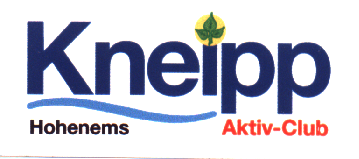 